A Prayer PuzzleUnscramble each of the following words related to prayer, using the clues given for each word. Then take the letters that appear circled in boxes and unscramble them to find the name of an important Marian devotion.A prayer in which we ask for God’s loving care for a person, place, or activityA way of praying in which we use our thoughts, imagination, and emotions to get in touch with GodA prayer in which we acknowledge God’s greatness and tell him how much we appreciate all that he does for usA type of prayer in which we 
thank God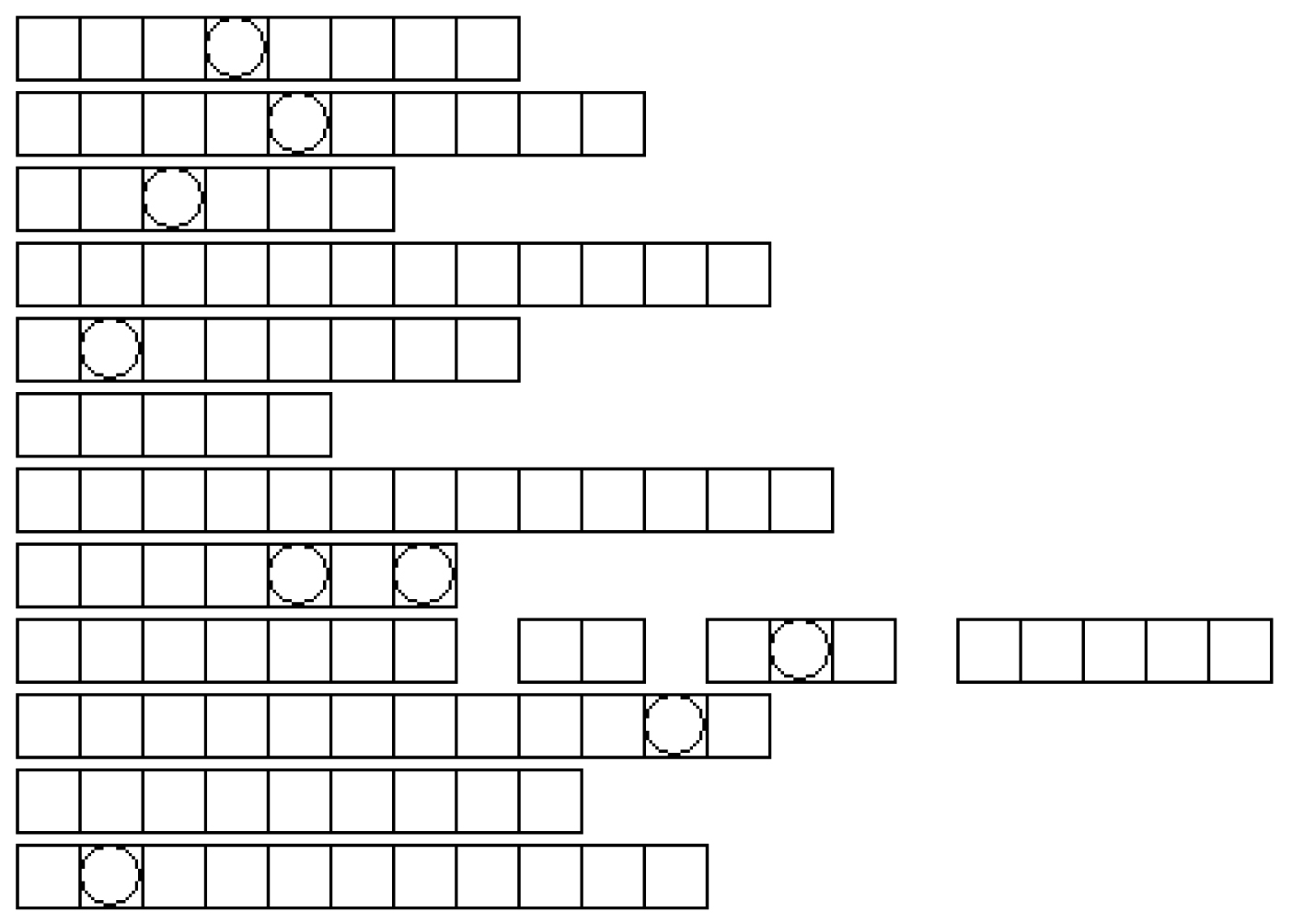 A type of prayer in which we ask God for good thingsA prayer that uses words to speak to GodWordless prayer in which we listen for God’s presence in our livesThe Church’s official, public, communal prayerThe Church’s official prayer for certain times of the dayA type of prayer in which we pray on behalf of someone elseForms of piety such as Eucharistic Adoration and the Stations of the CrossPrayers such as the Hail Mary or the Lord’s Prayer that are standard prayers of our faith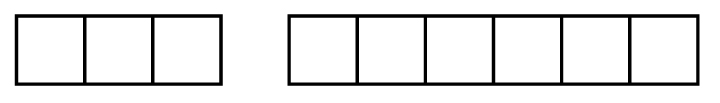 BILNESGSMITTIODAENSIRPAESIGTAGKIVNHNTINTOEPILOVCANANTOLPOTCEMILYGRUTIRUYTGLI FO TEH RUSHOCOTSNSEENIIRSIOTEDVONNIOTAIDRLAT